แบบฟอร์มชี้แจงรายละเอียดสินทรัพย์ที่ได้รับจากงานก่อสร้าง ปรับปรุง ซ่อมแซม อาคารและสิ่งปลูกสร้าง 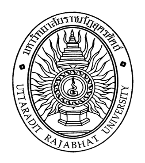           หน่วยฐานข้อมูลทรัพย์สินและจำหน่ายพัสดุ งานพัสดุ กองกลาง สำนักงานอธิการบดี                     เอกสารเลขที่.................................................วันที่............................................................. เรียน  อธิการบดีมหาวิทยาลัยราชภัฏอุตรดิตถ์ 	ด้วยข้าพเจ้า.........................................................................ตำแหน่ง......................................................สังกัดหน่วยงาน..................................................................ขอนำส่งรายละเอียดทรัพย์สินที่ได้รับจากงานชื่อโครงการ.............................................................................................................................................................................ตามสัญญาเลขที่..................ลงวันที่.....................................มูลค่าตามสัญญา...............................................บาท(...........................................................................................)แหล่งของเงิน.........................................................สถานที่จัดทำโครงการ.......................................................................................................................................................จากโครงการ ตามสัญญาดังกล่าว เพื่อให้คณะกรรมการตรวจรับนำไปเป็นข้อมูลในการตรวจรับ พร้อมส่งให้หน่วยงานฐานข้อมูลทรัพย์สินและจำหน่ายพัสดุ งานพัสดุ กองกลาง สำนักงานอธิการบดี   เพื่อบันทึกรายตัวทรัพย์สินให้ถูกต้องครบถ้วนต่อไปลำดับรายละเอียดงานTORสัญญาจ้างแนบท้ายสัญญามูลค่าสินทรัพย์ที่ขอขึ้นทะเบียน1อาคาร / สิ่งปลูกสร้าง (อธิบายรูปแบบรายการ)ลำดับรายละเอียดงานTORสัญญาจ้างแนบท้ายสัญญามูลค่าสินทรัพย์ที่ขอขึ้นทะเบียน2ครุภัณฑ์ (อธิบายรูปแบบรายการ ยี่ห้อ รุ่น จำนวน หมายเลขเครื่อง)ลงชื่อ............................................................ผู้ควบคุมงาน(..........................................................)ตำแหน่ง.........................................................………./………../………….ลงชื่อ............................................................เจ้าหน้าที่พัสดุ(..........................................................)ตำแหน่ง.....................................................………./………../………….เห็นควรอนุญาตตามเสนอ.........................................................................ผู้อำนวยการสำนักงานอธิการบดี………./………./………..คำสั่ง  ทราบ มอบหน่วยงานฐานข้อมูลทรัพย์สินและจำหน่ายพัสดุ งานพัสดุ กองกลาง สำนักงานอธิการบดี ดำเนินการตามระเบียบ.........................................................................อธิการบดีมหาวิทยาลัยราชภัฏอุตรดิตถ์………./………./………..